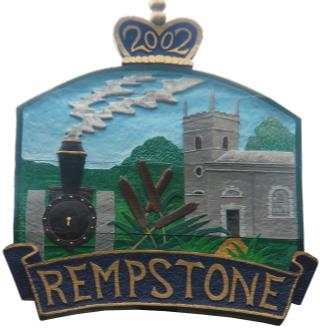 Help make Rempstone better – Village SurveyThe recently elected Parish Council will serve for four years. We would like to know your priorities for the village so that we can plan our work to meet your needs.Below are five questions. You can answer by household or individually if you have different views. You can reply by returning this form to a Councillor or the Parish Clerk, by emailing rempstoneparishcouncil@gmail.com or you can talk to one of the Councillors. Our contact details are overleaf. Extra copies of this questionnaire can be obtained from the Clerk or downloaded from the website.1. What do you most like about living in Rempstone?
a) _____________________________________________________________________b) _____________________________________________________________________c) _____________________________________________________________________
2. Do you have any local issues or concerns to raise?	a) _____________________________________________________________________	b) _____________________________________________________________________	c) _____________________________________________________________________3. What changes would you most like to see in the village?	a) _____________________________________________________________________	b) _____________________________________________________________________	c) _____________________________________________________________________4. What are you willing/able to do for the village? Litter picking 									Yes/No	Neighbourhood Watch Representative						Yes/NoSupporting the elderly and vulnerable (e.g. collecting prescriptions) 		Yes/NoOther - please specify ________________________________________		Yes/No5. Please provide your details.Your name: ___________________________________________________________________Your address: _________________________________________________________________Telephone: __________________ Email: ___________________________________________
Can we keep your contact details and send you village information, for example forthcoming Village Events, Notification of Roadworks, Neighbourhood Watch updates, and Parish Notices? 		Yes/NoThank you for taking the time to reply.Nicki Dalton – Chair of Rempstone Parish CouncilYour Parish Councillors are: Nicola Dalton (Chair)		nicoladalton@mac.comWilf Pearson (Vice Chair)	fliw9800@gmail.comAnnalise Lovett			annalisekeren@hotmail.co.ukJoe Santoro			joesantoro@live.co.ukRoland Gower			roland.gower@btinternet.comMichael Hunter			ca.mcc.hunter@btinternet.comVictoria Phillipps		victoriaphillipps@yahoo.comYour Parish Clerk is: Rebecca Hague			rempstoneparishcouncil@gmail.com or 37 Main Street, Rempstone